Формирование у обучающихся навыков самоконтроля и самооценки на уроках обществознания.Подготовила: Малькова И.Н.2022 гФормирование у обучающихся навыков самоконтроля и самооценки на уроках обществознания.Суди себя сам. Это самое трудное. Себя судить куда труднее, чем других. Если ты сумеешь правильно судить себя, значит, ты поистине мудр.                                                                                  А.де Сент-Экзюпер Современное общество требует формирования социально активной, инициативной, творческой личности, развивая природные задатки, интеллектуальные способности, склонности и индивидуальность каждого ребенка. Задачей школы является создание таких условий, которые бы обеспечивали "запуск” механизмов самообразования, самопознания и самоактуализации личности, а также способствовали бы формированию мотивации достижения. Ребенок станет полноценным субъектом своей учебной деятельности только тогда, когда он сам будет управлять ею, способствуя развитию своих способностей. Для этого необходимо сделать его "хозяином” своей деятельности – помочь ему осознать её мотивы и цели, обучить способам её осуществления, регулирования и контроля, активизировать его познавательную деятельность.Одним из важных качеств в управлении собственной учебно-познавательной деятельностью и развитием своих мыслительных способностей, я считаю развитие у учащихся потребности в самоконтроле и критической самооценке себя и своих действий. Лишь имея сложившиеся представления о себе и определенным образом относясь к себе, личность способна регулировать и контролировать свою деятельность. Потребность в самоконтроле и критической самооценке вызывает познавательную активность ученика, заставляет его активно и самостоятельно мыслить.Выделяются следующие этапы формирования самоконтроля:1-й этап Ученик должен научиться понимать и принимать контроль учителя.Для этого учитель должен:ознакомить учащихся с нормами и критериями оценки знаний, умений и навыков;сообщать учащимся, после каких доз учебного материала необходим контроль и цель проведения того или иного контроля;выставляя ту или иную оценку, объяснять ее, исходя из критериев оценки;2-й этап Ученик должен научиться наблюдать и анализировать учебную деятельность своих товарищей.взаимопроверка служит хорошей школой воспитания самоконтроля - ведь обнаружить ошибки в работе товарища гораздо легче, чем в собственной, а полученные навыки контроля ученик переносит на свою деятельность (самоконтроль). Приемы взаимоконтроля.3-й этап Обучающийся должен научиться осуществлять наблюдение за своей учебной деятельностью, выполнять ее самоанализ, самооценку и самокоррекцию.От способности ученика к самоанализу и самооценке зависит успешность его обучения, требовательность к своей учебной деятельности и адекватная реакция на оценку его деятельности со стороны учителя.Контроль уровня владения знаниями, умениями, способами действий определяется как процедура получения информации об учебной деятельности и ее результатах. Оценка уровня владения знаниями, умениями, способами действий понимается как процесс соотношения реальных результатов с планируемыми целями. Отметка – результат процесса оценивания, его условно-формальное (знаковое) выражение.В школе принята следующая система оценивания знаний, умений и навыков обучающихся: бальная 5(отлично), 4(хорошо), 3(удовлетворительно), 2 (неудовлетворительно), качественная «зачтено», «не зачтено». Самооценка – компонент деятельности, не связанный с выставлением себе отметок, а с процедурой оценивания, т.е. самостоятельное соотношение достигнутых результатов с планируемыми целями.Главным результатом своей деятельности я считаю развитие у учащегося самостоятельности, рефлексии, способности оценивать по критериям, формирование набора ключевых компетенций. На этапе рефлексии важно определить способ оценки результатов урока и рефлексии учащимися хода урока и результатов собственной деятельности. Спланировать контроль над деятельностью учащихся на уроке, для чего продумать:что контролировать;как контролировать;как использовать результаты контроляЗадание ученикам по рефлексии их деятельности должно помочь им найти ответы на ряд вопросов: «Что мы сегодня делали? Для чего это необходимо? Каков главный результат? В чем состоит приращение знаний по данной теме? Благодаря чему оно произошло? Какие возникли вопросы по теме? и т.п.»Например, на уроке учащиеся заполняют анкету.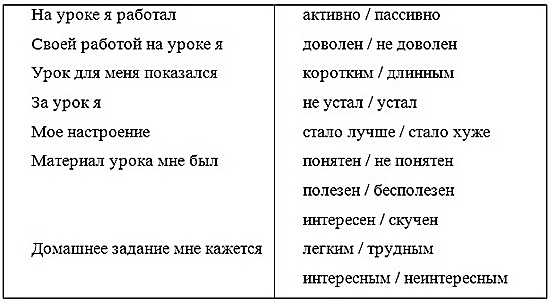 ИОУП по Истории Отечества ученика (цы) 8 класса ________________________________________Работа в парах. Этот вид деятельности способствует развитию коммуникативных способностей, умению слушать и слышать и предполагает формирование умения проводить критериальное оценивание устного ответа товарища. При использовании оценочного листа необходимо договориться о регламенте времени (5 минут), в течение которого ученик слушает устный ответ товарища, а затем в течении 1 минуты оценивает его по критериям. Следует обратить также внимание, что при ответе ребёнок может использовать критерии оценки, где перечислены необходимые термины к этому уроку, однако он должен помнить, что необходимо составить цельный рассказ на тему прошедшего урока, а не только раскрыть значение терминов.Оценочный лист учащегося1Во время своих уроков я провожу упражнения — тренинги по формированию адекватной самооценки и рефлексии. Вот некоторые из них:1. Выполнение самоанализа своей работы (в рабочих тетрадях)- Откройте тетради и проследите, какие замечания вы получили. Попробуйте разобраться, почему? А могу ли я лучше?- Довольны ли вы своим результатом? Почему?2. Оценка коллективной и личностной деятельности на уроке. Такой анализ провожу обычно в конце урока. «Что получилось удачным на уроке, интересным?» или «Какая работа вас заинтересовала?»З. Выполнение самооценки на различных этапах урока. Приведу примеры с уроков:Ученики выполняют тест или проверочную работу в тетради. На полях дети рисуют шкалу и ставят на ней крестик, который обозначает, по их мнению, насколько правильно они выполнили свое задание. Чем выше они ставят крестик, тем выше они оценивают свою работу. Затем учитель на этой же шкале ставит свою оценку, а потом идет анализ поставленных оценок.Оценочные шкалы должны быть разными и обладать гибкостью, показывать успехи и неуспехи в успеваемости ученика.Другой вид шкалы на полях, когда учитель в начале урока просит нарисовать на полях две шкалы: одна шкала активности, а другая – правильности. Затем учитель задает вопрос: «На каком уровне: высоком, среднем, низком – вы будете работать на уроке, отметьте крестиком на шкале?». В конце урока учитель предлагает посмотреть на шкалу самооценки, где дети в начале урока отмечали свою активность и правильность ответов, и на этой же шкале, только уже другим цветом, оценить, как ребенок работал в течение урока.Для самооценки учащихся можно использовать листы самооценки, которые по содержанию могут быть также разными. Например, при изучении новой темы дети в листах могут отметить знают ли они какую-либо информацию о новой теме. В конце урока, пользуясь тем же листом самооценки ученик может отметить значимость новой темы.Лист самооценки № 1Моя успешность на урокеДостигли ли мы цели?___________________________________________Для чего нам нужен материал, изученный сегодня?Я увидела, что при системном подходе к использованию новых методов и приемов обучения можно достичь более высоких результатов. Важно больше времени уделять на самостоятельное изучение детьми учебного материала. Дать возможность самим критически подойти к его обработке.Использованная литература:Ариян М.А. «Повышение самостоятельности учебного труда школьников при обучении иностранным языкам», журнал «ИЯШ» №6, 1999 год, с.17Винярская О.А.  «Развитие личности учащегося на уроках иностранного языка»,  журнал «Учитель.ru» , 2001Кульневич С.В., Лакоценина Т.П. «Анализ современного урока». Практическое пособие.- Издательство «Учитель», Ростов-на-Дону, 2003 г.Кульневич С.В., Лакоценина Т.П. Современный урок. Часть 1. Научно-практическое пособие. - Издательство «Учитель», Ростов-на-Дону, 2004 г.Майорова Н.П., Чепурных Е.Е., Шурухт С.М., «Обучение жизненно важным навыкам в школе: пособие для классных руководителей». – СПб.: Издательство «Образование – Культура», 2002г.«Модернизация образовательного процесса в начальной, основной и старшей школе: варианты решения. Рекомендации для опытьно-экспериментальной работы школы./под ред.А.Г.Каспржак и др. – Национальный фонд подготовки кадров. Институт новых технологий образования. – М.: Просвещение, 2004гСоколова Л.А. «Рефлексивный компонент деятельности, как необходимое условие развития учителя и учащихся», журнал «Иностранные языки в школе» №1,2005г Якиманская И.С. Личностно-ориентированное обучение в современной школе -  М.: «Сентябрь», 1996№ДатаТема урокаЗадания на 3Задания на 4Задания на 5ТерминыОценка§121.12Внутренняя политика Александра I в 1801-1806гг.Заполнить таблицу “Дней Александровых прекрасное начало”стр.9 в.3реферат по теме: “Жизнь АлександраI”“Негласный комитет”, амнистия, либерализм, маневр, манифест, 11 марта 1801Итоговая оценка за ИОУПИтоговая оценка за ИОУПИтоговая оценка за ИОУПИтоговая оценка за ИОУПИтоговая оценка за ИОУПИтоговая оценка за ИОУПИтоговая оценка за ИОУПОценка за итоговое тестированиеОценка за итоговое тестированиеОценка за итоговое тестированиеОценка за итоговое тестированиеОценка за итоговое тестированиеОценка за итоговое тестированиеОценка за итоговое тестированиеКритерии оценки\ датаПолнота ответаУверенность в себеДостоверностьКачество речиИспользование терминовСоблюдение регламентаСвое мнениеИтогВид работыЗнак (! ? ᴖ)123456